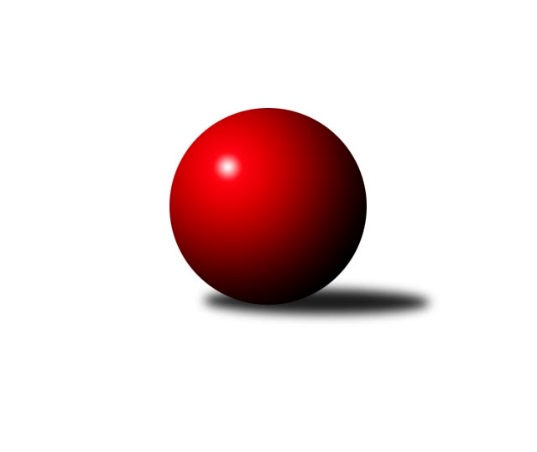 Č.5Ročník 2018/2019	20.10.2018Nejlepšího výkonu v tomto kole: 3365 dosáhlo družstvo: KK Zábřeh1. KLZ 2018/2019Výsledky 5. kolaSouhrnný přehled výsledků:TJ Sokol Duchcov	- KK Zábřeh	2:6	3252:3365	11.0:13.0	20.10.KK Konstruktiva Praha 	- KK Blansko 	4:4	3146:3192	13.0:11.0	20.10.SKK Náchod	- SKK Rokycany	7:1	3337:3026	20.0:4.0	20.10.KK Slovan Rosice	- KC Zlín	6:2	3338:3145	16.0:8.0	20.10.KK Slavia Praha	- SKK Jičín	8:0	3320:3081	16.0:8.0	20.10.Tabulka družstev:	1.	KK Slavia Praha	5	5	0	0	32.0 : 8.0 	75.0 : 45.0 	 3302	10	2.	KC Zlín	6	4	1	1	27.5 : 20.5 	77.0 : 67.0 	 3190	9	3.	KK Slovan Rosice	5	4	0	1	28.0 : 12.0 	74.0 : 46.0 	 3288	8	4.	SKK Náchod	5	2	2	1	23.0 : 17.0 	67.0 : 53.0 	 3256	6	5.	KK Blansko	5	2	2	1	23.0 : 17.0 	61.5 : 58.5 	 3059	6	6.	SKK Rokycany	5	3	0	2	20.0 : 20.0 	54.5 : 65.5 	 3157	6	7.	TJ Spartak Přerov	5	2	1	2	23.0 : 17.0 	64.5 : 55.5 	 3247	5	8.	KK Zábřeh	5	2	0	3	16.5 : 23.5 	50.5 : 69.5 	 3192	4	9.	SKK Jičín	6	1	1	4	15.5 : 32.5 	64.5 : 79.5 	 3094	3	10.	TJ Loko České Budějovice	5	1	0	4	12.5 : 27.5 	46.5 : 73.5 	 3121	2	11.	TJ Sokol Duchcov	5	1	0	4	12.0 : 28.0 	51.5 : 68.5 	 3175	2	12.	KK Konstruktiva Praha	5	0	1	4	15.0 : 25.0 	57.5 : 62.5 	 3086	1Podrobné výsledky kola:	 TJ Sokol Duchcov	3252	2:6	3365	KK Zábřeh	Markéta Hofmanová	120 	 146 	 150 	149	565 	 3:1 	 566 	 158	144 	 139	125	Marcela Balvínová	Barbora Ambrová	151 	 149 	 137 	134	571 	 4:0 	 524 	 145	139 	 127	113	Romana Švubová	Nikol Plačková	116 	 132 	 132 	107	487 	 0:4 	 581 	 162	140 	 142	137	Jitka Killarová	Růžena Svobodová	136 	 132 	 144 	130	542 	 1:3 	 609 	 166	151 	 137	155	Lenka Kubová	Adéla Kolaříková	117 	 156 	 143 	130	546 	 1:3 	 530 	 137	113 	 149	131	Kamila Chládková	Simona Koutníková	146 	 124 	 149 	122	541 	 2:2 	 555 	 135	142 	 134	144	Lenka Horňákovározhodčí: Josef StrachoňNejlepší výkon utkání: 609 - Lenka Kubová	 KK Konstruktiva Praha 	3146	4:4	3192	KK Blansko 	Marie Chlumská	146 	 132 	 119 	123	520 	 0:4 	 566 	 150	137 	 149	130	Michaela Zajacová	Kateřina Kotoučová	128 	 121 	 159 	129	537 	 3:1 	 526 	 143	119 	 152	112	Markéta Ptáčková	Tereza Chlumská	126 	 115 	 144 	128	513 	 3:1 	 533 	 114	160 	 132	127	Lenka Kalová st.	Edita Koblížková	125 	 146 	 133 	131	535 	 3:1 	 524 	 117	138 	 125	144	Helena Daňková	Hana Kovářová	114 	 138 	 127 	134	513 	 3:1 	 508 	 122	132 	 122	132	Tereza Buďová	Martina Starecki	143 	 130 	 127 	128	528 	 1:3 	 535 	 118	141 	 141	135	Zdeňka Ševčíkovározhodčí: Jiří HnízdilNejlepší výkon utkání: 566 - Michaela Zajacová	 SKK Náchod	3337	7:1	3026	SKK Rokycany	Lucie Moravcová	129 	 149 	 139 	134	551 	 3:1 	 498 	 123	118 	 119	138	Michaela Rubášová *1	Martina Hrdinová	130 	 147 	 148 	147	572 	 4:0 	 484 	 127	120 	 119	118	Michaela Provazníková	Renata Šimůnková	137 	 129 	 130 	136	532 	 2:2 	 539 	 135	131 	 144	129	Denisa Pytlíková	Ilona Bezdíčková	123 	 136 	 133 	145	537 	 4:0 	 467 	 114	117 	 118	118	Lenka Findejsová	Aneta Cvejnová	159 	 132 	 164 	136	591 	 4:0 	 496 	 129	126 	 128	113	Veronika Horková	Nikola Portyšová	138 	 143 	 128 	145	554 	 3:1 	 542 	 137	154 	 115	136	Terezie Krákorovározhodčí: František Majerstřídání: *1 od 61. hodu Daniela PochylováNejlepší výkon utkání: 591 - Aneta Cvejnová	 KK Slovan Rosice	3338	6:2	3145	KC Zlín	Iva Rosendorfová	153 	 149 	 140 	140	582 	 3:1 	 540 	 124	127 	 157	132	Martina Ančincová	Aneta Ondovčáková	141 	 112 	 128 	136	517 	 2:2 	 522 	 135	122 	 130	135	Dita Trochtová	Natálie Topičová	135 	 142 	 148 	150	575 	 3:1 	 508 	 146	124 	 120	118	Zuzana Slovenčíková	Magda Winterová *1	128 	 130 	 136 	136	530 	 1:3 	 557 	 138	150 	 129	140	Adriana Svobodová	Lucie Vaverková	134 	 152 	 162 	159	607 	 4:0 	 542 	 130	136 	 152	124	Michaela Matlachová	Andrea Axmanová	127 	 149 	 137 	114	527 	 3:1 	 476 	 115	128 	 118	115	Bohdana Jankových *2rozhodčí: Jiří Čechstřídání: *1 od 37. hodu Anna Štraufová, *2 od 61. hodu Kristýna ZimákováNejlepší výkon utkání: 607 - Lucie Vaverková	 KK Slavia Praha	3320	8:0	3081	SKK Jičín	Olga Hejhalová	132 	 138 	 154 	134	558 	 2:2 	 519 	 145	140 	 118	116	Dana Viková	Ivana Kaanová	131 	 146 	 148 	132	557 	 3:1 	 509 	 116	114 	 126	153	Michaela Nožičková	Kristýna Juráková	122 	 113 	 151 	166	552 	 2:2 	 536 	 141	124 	 131	140	Marie Říhová	Vlasta Kohoutová	120 	 126 	 154 	150	550 	 3:1 	 514 	 116	131 	 134	133	Denisa Kroupová	Vladimíra Šťastná	126 	 135 	 148 	141	550 	 3:1 	 486 	 119	137 	 115	115	Helena Šamalová	Helena Gruszková	144 	 131 	 154 	124	553 	 3:1 	 517 	 138	125 	 123	131	Alena Šedivározhodčí: Jiří NovotnýNejlepší výkon utkání: 558 - Olga HejhalováPořadí jednotlivců:	jméno hráče	družstvo	celkem	plné	dorážka	chyby	poměr kuž.	Maximum	1.	Olga Hejhalová 	KK Slavia Praha	591.67	386.9	204.8	1.7	3/3	(628)	2.	Lucie Vaverková 	KK Slovan Rosice	586.83	376.8	210.0	2.5	3/3	(607)	3.	Anna Mašlaňová 	TJ Spartak Přerov	569.33	372.5	196.8	2.8	3/3	(621)	4.	Martina Hrdinová 	SKK Náchod	566.33	373.7	192.7	1.8	3/3	(594)	5.	Kateřina Fajdeková 	TJ Spartak Přerov	562.00	381.0	181.0	3.7	3/3	(585)	6.	Lucie Moravcová 	SKK Náchod	560.17	361.2	199.0	3.3	2/3	(569)	7.	Zuzana Machalová 	TJ Spartak Přerov	560.00	378.0	182.0	3.5	3/3	(580)	8.	Helena Gruszková 	KK Slavia Praha	555.33	360.3	195.0	3.2	3/3	(605)	9.	Bohdana Jankových 	KC Zlín	555.33	371.5	183.8	1.5	2/3	(564)	10.	Aneta Cvejnová 	SKK Náchod	554.00	365.2	188.8	2.8	3/3	(591)	11.	Barbora Janyšková 	TJ Spartak Přerov	554.00	383.8	170.2	4.2	3/3	(610)	12.	Martina Ančincová 	KC Zlín	552.67	369.6	183.1	4.3	3/3	(596)	13.	Tereza Buďová 	KK Blansko 	552.17	356.5	195.7	3.0	3/4	(578)	14.	Lenka Kubová 	KK Zábřeh	552.17	373.0	179.2	6.7	3/4	(609)	15.	Denisa Pytlíková 	SKK Rokycany	551.25	366.6	184.6	2.8	4/4	(569)	16.	Simona Koutníková 	TJ Sokol Duchcov	551.11	368.8	182.3	3.2	3/3	(585)	17.	Alena Kantnerová 	KK Slovan Rosice	551.00	365.7	185.3	1.2	3/3	(559)	18.	Jitka Killarová 	KK Zábřeh	550.25	361.5	188.8	3.6	4/4	(581)	19.	Adéla Kolaříková 	TJ Sokol Duchcov	548.00	367.3	180.8	1.8	2/3	(572)	20.	Eliška Boučková 	SKK Náchod	547.50	356.0	191.5	5.0	2/3	(575)	21.	Vlasta Kohoutová 	KK Slavia Praha	546.89	360.2	186.7	5.1	3/3	(598)	22.	Vladimíra Šťastná 	KK Slavia Praha	545.00	356.2	188.8	3.2	3/3	(579)	23.	Nikola Portyšová 	SKK Náchod	544.33	365.6	178.8	3.6	3/3	(554)	24.	Markéta Ptáčková 	KK Blansko 	544.00	360.8	183.3	4.3	4/4	(567)	25.	Michaela Zajacová 	KK Blansko 	541.00	367.8	173.3	4.3	4/4	(566)	26.	Natálie Topičová 	KK Slovan Rosice	540.44	362.4	178.0	2.8	3/3	(575)	27.	Nikol Plačková 	TJ Sokol Duchcov	539.44	366.2	173.2	4.1	3/3	(561)	28.	Iva Rosendorfová 	KK Slovan Rosice	539.11	362.3	176.8	3.8	3/3	(582)	29.	Lenka Horňáková 	KK Zábřeh	538.50	364.5	174.0	4.8	4/4	(555)	30.	Kristýna Juráková 	KK Slavia Praha	538.44	360.1	178.3	3.2	3/3	(552)	31.	Terezie Krákorová 	SKK Rokycany	537.75	363.5	174.3	4.8	4/4	(605)	32.	Romana Švubová 	KK Zábřeh	537.33	356.5	180.8	4.7	3/4	(563)	33.	Renata Šimůnková 	SKK Náchod	536.00	354.0	182.0	4.5	2/3	(540)	34.	Linda Lidman 	SKK Rokycany	535.67	364.7	171.0	3.7	3/4	(560)	35.	Andrea Axmanová 	KK Slovan Rosice	533.44	358.7	174.8	3.7	3/3	(568)	36.	Michaela Nožičková 	SKK Jičín	532.80	355.6	177.2	3.8	5/5	(566)	37.	Magda Winterová 	KK Slovan Rosice	532.50	361.5	171.0	6.0	2/3	(543)	38.	Miroslava Vondrušová 	TJ Loko České Budějovice 	532.00	364.5	167.5	7.5	2/2	(534)	39.	Zdeňka Ševčíková 	KK Blansko 	530.50	354.4	176.1	3.3	4/4	(546)	40.	Martina Starecki 	KK Konstruktiva Praha 	529.00	352.3	176.8	5.5	2/2	(540)	41.	Barbora Ambrová 	TJ Sokol Duchcov	529.00	359.2	169.8	7.2	3/3	(571)	42.	Michaela Matlachová 	KC Zlín	527.75	359.0	168.8	5.5	2/3	(542)	43.	Dana Wiedermannová 	KK Zábřeh	527.33	360.0	167.3	6.7	3/4	(532)	44.	Ilona Bezdíčková 	SKK Náchod	526.50	375.5	151.0	14.0	2/3	(537)	45.	Veronika Horková 	SKK Rokycany	526.00	366.8	159.3	4.8	4/4	(557)	46.	Martina Janyšková 	TJ Spartak Přerov	525.50	351.0	174.5	8.5	2/3	(535)	47.	Šárka Marková 	KK Slavia Praha	525.00	357.7	167.3	5.0	3/3	(552)	48.	Milada Šafránková 	TJ Loko České Budějovice 	523.50	370.5	153.0	8.0	2/2	(528)	49.	Lenka Kalová  st.	KK Blansko 	522.88	355.6	167.3	6.4	4/4	(533)	50.	Martina Zimáková 	KC Zlín	522.50	361.8	160.7	7.8	2/3	(552)	51.	Marcela Balvínová 	KK Zábřeh	522.33	363.3	159.0	9.3	3/4	(566)	52.	Dana Viková 	SKK Jičín	522.25	352.8	169.5	4.8	4/5	(548)	53.	Kristýna Zimáková 	KC Zlín	522.00	365.5	156.5	9.0	2/3	(557)	54.	Dita Trochtová 	KC Zlín	517.83	358.3	159.5	6.8	2/3	(537)	55.	Michaela Provazníková 	SKK Rokycany	517.75	344.3	173.5	5.3	4/4	(565)	56.	Růžena Svobodová 	TJ Sokol Duchcov	517.56	355.8	161.8	7.8	3/3	(542)	57.	Monika Pavelková 	TJ Spartak Přerov	516.67	358.3	158.3	6.3	3/3	(526)	58.	Kamila Chládková 	KK Zábřeh	514.33	342.2	172.2	5.2	3/4	(530)	59.	Hana Kovářová 	KK Konstruktiva Praha 	513.00	351.8	161.3	7.3	2/2	(539)	60.	Tereza Chlumská 	KK Konstruktiva Praha 	512.67	345.5	167.2	4.8	2/2	(529)	61.	Helena Šamalová 	SKK Jičín	511.80	346.7	165.1	6.5	5/5	(525)	62.	Denisa Kroupová 	SKK Jičín	510.00	346.5	163.5	10.5	4/5	(526)	63.	Lucie Vrecková 	TJ Loko České Budějovice 	506.50	383.0	123.5	18.5	2/2	(522)	64.	Ivana Březinová 	TJ Sokol Duchcov	506.00	345.7	160.3	7.3	3/3	(513)	65.	Edita Koblížková 	KK Konstruktiva Praha 	503.25	348.5	154.8	7.0	2/2	(546)	66.	Martina Klojdová 	TJ Loko České Budějovice 	500.00	349.0	151.0	8.5	2/2	(507)	67.	Marie Chlumská 	KK Konstruktiva Praha 	494.17	347.3	146.8	10.2	2/2	(520)	68.	Zuzana Slovenčíková 	KC Zlín	483.00	327.5	155.5	10.0	2/3	(508)		Markéta Hofmanová 	TJ Sokol Duchcov	582.00	387.5	194.5	4.0	1/3	(599)		Hana Stehlíková 	KC Zlín	566.00	370.0	196.0	4.0	1/3	(566)		Naděžda Dobešová 	KK Slovan Rosice	564.00	368.0	196.0	1.0	1/3	(564)		Petra Najmanová 	KK Konstruktiva Praha 	561.00	368.0	193.0	5.0	1/2	(561)		Eva Dosedlová 	KK Slovan Rosice	558.00	360.0	198.0	3.5	1/3	(574)		Adriana Svobodová 	KC Zlín	557.00	364.0	193.0	4.0	1/3	(557)		Ivana Kaanová 	KK Slavia Praha	547.00	377.0	170.0	7.5	1/3	(557)		Michaela Kučerová 	KK Slavia Praha	544.00	372.0	172.0	6.0	1/3	(544)		Nina Brožková 	SKK Náchod	543.00	376.0	167.0	8.0	1/3	(543)		Helena Daňková 	KK Blansko 	542.50	364.0	178.5	7.5	2/4	(561)		Iva Molová 	TJ Loko České Budějovice 	536.00	358.0	178.0	4.0	1/2	(536)		Lucie Nevřivová 	KK Blansko 	536.00	359.5	176.5	6.5	2/4	(564)		Michaela Rubášová 	SKK Rokycany	535.00	354.0	181.0	7.0	1/4	(535)		Daniela Pochylová 	SKK Rokycany	529.75	367.5	162.3	8.8	2/4	(562)		Marie Říhová 	SKK Jičín	529.17	348.7	180.5	5.3	3/5	(536)		Jana Čiháková 	KK Konstruktiva Praha 	524.50	360.0	164.5	5.0	1/2	(540)		Eva Kopřivová 	KK Konstruktiva Praha 	518.00	352.0	166.0	7.0	1/2	(518)		Veronika Kulová 	TJ Loko České Budějovice 	518.00	378.0	140.0	15.0	1/2	(518)		Zdeňa Štruplová 	TJ Loko České Budějovice 	517.00	341.0	176.0	3.0	1/2	(517)		Aneta Ondovčáková 	KK Slovan Rosice	517.00	371.0	146.0	10.0	1/3	(517)		Alena Šedivá 	SKK Jičín	516.33	357.7	158.7	8.3	3/5	(542)		Marie Kolářová 	SKK Jičín	514.33	360.2	154.2	6.2	3/5	(537)		Kateřina Kotoučová 	KK Konstruktiva Praha 	511.50	361.5	150.0	5.0	1/2	(537)		Alena Čampulová 	TJ Loko České Budějovice 	509.00	353.0	156.0	10.0	1/2	(509)		Aneta Kubešová 	TJ Spartak Přerov	505.50	350.0	155.5	8.5	1/3	(520)		Monika Hercíková 	SKK Jičín	501.67	344.7	157.0	7.3	3/5	(543)		Lenka Findejsová 	SKK Rokycany	501.00	348.0	153.0	7.0	2/4	(535)		Naděžda Musilová 	KK Blansko 	493.00	349.0	144.0	10.0	2/4	(539)		Kateřina Ambrová 	TJ Sokol Duchcov	481.00	336.0	145.0	16.0	1/3	(481)		Olga Ollingerová 	KK Zábřeh	479.00	340.0	139.0	12.0	1/4	(479)		Miroslava Žáková 	TJ Sokol Duchcov	474.00	332.0	142.0	12.0	1/3	(474)Sportovně technické informace:Starty náhradníků:registrační číslo	jméno a příjmení 	datum startu 	družstvo	číslo startu20733	Tereza Svobodová	20.10.2018	KK Blansko 	4x1044	Renata Šimůnková	20.10.2018	SKK Náchod	4x23151	Aneta Ondovčáková	20.10.2018	KK Slovan Rosice	1x23311	Anna Štraufová	20.10.2018	KK Slovan Rosice	1x23672	Denisa Kroupová	20.10.2018	SKK Jičín	5x6303	Helena Daňková	20.10.2018	KK Blansko 	2x18963	Markéta Hofmanová	20.10.2018	TJ Sokol Duchcov	2x
Hráči dopsaní na soupisku:registrační číslo	jméno a příjmení 	datum startu 	družstvo	Program dalšího kola:6. kolo27.10.2018	so	9:00	KK Blansko  - KK Slovan Rosice	27.10.2018	so	9:30	SKK Rokycany - TJ Loko České Budějovice 	27.10.2018	so	10:00	SKK Jičín - TJ Sokol Duchcov	27.10.2018	so	11:30	TJ Spartak Přerov - KK Konstruktiva Praha 	27.10.2018	so	11:30	KC Zlín - KK Slavia Praha	27.10.2018	so	15:30	KK Zábřeh - SKK Náchod	Nejlepší šestka kola - absolutněNejlepší šestka kola - absolutněNejlepší šestka kola - absolutněNejlepší šestka kola - absolutněNejlepší šestka kola - dle průměru kuželenNejlepší šestka kola - dle průměru kuželenNejlepší šestka kola - dle průměru kuželenNejlepší šestka kola - dle průměru kuželenNejlepší šestka kola - dle průměru kuželenPočetJménoNázev týmuVýkonPočetJménoNázev týmuPrůměr (%)Výkon1xLenka KubováZábřeh6091xLenka KubováZábřeh110.196093xLucie VaverkováRosice6073xLucie VaverkováRosice110.16071xAneta CvejnováNáchod5911xAneta CvejnováNáchod109.425911xIva RosendorfováRosice5821xMichaela ZajacováBlansko108.475661xJitka KillarováZábřeh5813xMartina HrdinováNáchod105.95721xNatálie TopičováRosice5751xIva RosendorfováRosice105.57582